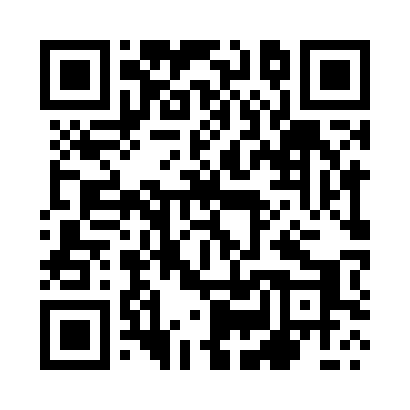 Prayer times for Beresie Duze, PolandMon 1 Apr 2024 - Tue 30 Apr 2024High Latitude Method: Angle Based RulePrayer Calculation Method: Muslim World LeagueAsar Calculation Method: HanafiPrayer times provided by https://www.salahtimes.comDateDayFajrSunriseDhuhrAsrMaghribIsha1Mon4:216:1912:485:157:189:092Tue4:186:1712:485:167:209:113Wed4:166:1512:475:187:219:134Thu4:136:1212:475:197:239:155Fri4:106:1012:475:207:259:176Sat4:076:0812:475:217:269:207Sun4:046:0612:465:227:289:228Mon4:016:0412:465:247:309:249Tue3:586:0112:465:257:319:2710Wed3:555:5912:465:267:339:2911Thu3:525:5712:455:277:359:3112Fri3:495:5512:455:287:369:3413Sat3:465:5312:455:297:389:3614Sun3:435:5012:455:307:399:3815Mon3:405:4812:445:317:419:4116Tue3:375:4612:445:337:439:4317Wed3:345:4412:445:347:449:4618Thu3:315:4212:445:357:469:4819Fri3:285:4012:435:367:489:5120Sat3:255:3812:435:377:499:5421Sun3:225:3612:435:387:519:5622Mon3:185:3412:435:397:539:5923Tue3:155:3212:435:407:5410:0224Wed3:125:3012:425:417:5610:0425Thu3:095:2812:425:427:5810:0726Fri3:055:2612:425:437:5910:1027Sat3:025:2412:425:448:0110:1328Sun2:595:2212:425:458:0310:1629Mon2:555:2012:425:468:0410:1930Tue2:525:1812:425:478:0610:22